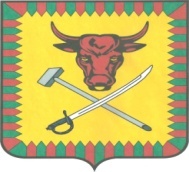 ПОСТАНОВЛЕНИЕАдминистрация городского поселения«Атамановское»пгт. Атамановка15 февраля 2019 года                                                                 № 1-НПАПОСТАНОВЛЕНИЕ«ОБ УТВЕРЖДЕНИИ АДМИНИСТРАТИВНОГО РЕГЛАМЕНТАПРЕДОСТАВЛЕНИЯ МУНИЦИПАЛЬНОЙ УСЛУГИ«ВЫДАЧА РАЗРЕШЕНИЯ НА ПЕРЕВОЗКУ ТЕЛА (ОСТАНКОВ) УМЕРШЕГО»	В соответствии с Федеральным законом от 27.07.2010 № 210-ФЗ «Об организации предоставления государственных и муниципальных услуг» администрация городского поселения «Атамановское»ПОСТАНОВЛЯЕТ:	1. Утвердить административный регламент предоставления муниципальной услуги «Выдача разрешения на перевозку тела (останков) умершего» согласно приложению к настоящему постановлению.	2. Настоящее постановление вступает в силу после его официального опубликования (обнародования).Глава Администрации городского поселения                                                              Л.С. Зимина«Атамановское»Приложениек постановлению администрациигородского поселения «Атамановское» от 15 февраля 2019 года № 1 НПААдминистративный регламентпредоставления муниципальной услуги«Выдача разрешения на перевозку тела (останков) умершего»I. Общие положенияПредмет регулирования административного регламента	1.1 Административный регламент предоставления муниципальной услуги «Выдача разрешения на перевозку тела (останков) умершего» (далее - административный регламент) устанавливает стандарт, последовательность и сроки выполнения административных процедур (действий), формы контроля за исполнением настоящего административного регламента, ответственность должностных лиц администрации муниципального образования за несоблюдение ими требований регламента, порядок обжалования действий (бездействия) должностного лица, а также принимаемого им решения при выдаче разрешения на перевозку тела (останков) умершего (далее - муниципальная услуга).	Настоящий административный регламент разработан в целях упорядочения административных процедур и административных действий, повышения качества предоставления и доступности муниципальной услуги, устранения избыточных действий и избыточных административных процедур, сокращения количества документов, представляемых заявителями для получения муниципальной услуги, применения новых оптимизированных форм документов, снижения количества взаимодействий заявителей с должностными лицами, сокращения срока предоставления муниципальной услуги, а также сроков исполнения отдельных административных процедур и административных действий в рамках предоставления муниципальной услуги, если это не противоречит законодательству Российской Федерации, законодательству Забайкальского края, муниципальным нормативным правовым актам.Круг заявителей	1.2 Заявителем является лицо, взявшее на себя обязанность осуществить погребение умершего и оплатить связанные с погребением расходы.	1.3 От имени заявителя в целях получения услуги может выступать лицо, имеющее такое право в соответствии с законодательством Российской Федерации, либо в силу наделения его заявителем в порядке, установленном законодательством Российской Федерации, соответствующими полномочиями.Требования к порядку информированияо предоставлении муниципальной услуги	1.4 Информация о порядке предоставления муниципальной услуги размещается:	- на информационных стендах муниципального образования, расположенных по адресам: ____________;	- в электронном виде в информационно-телекоммуникационной сети «Интернет» (далее - сеть «Интернет») на официальном сайте администрации городского поселения «Атамановское» по адресу: http://атамановка-администрация.рф.	Информацию о порядке предоставления муниципальной услуги можно получить:	- посредством телефонной связи по номеру телефона администрации муниципального образования 8 (3022) 99-20-04;	- посредством факсимильного сообщения;	- при личном обращении администрацию муниципального образования;	- при письменном обращении в администрацию муниципального образования, в том числе по электронной почте;	- путем публичного информирования.	Информация о порядке предоставления муниципальной услуги должна содержать:	- сведения о порядке предоставления муниципальной услуги;	- категории заявителей;	- адрес администрации муниципального образования для приема документов, необходимых для предоставления муниципальной услуги, режим работы администрации муниципального образования;	- порядок передачи результата заявителю;	- сведения, которые необходимо указать в заявлении о предоставлении муниципальной услуги;	- перечень документов, необходимых для предоставления муниципальной услуги (в том числе с разделением таких документов на документы, которые заявитель обязан предоставить самостоятельно, и документы, которые заявитель вправе предоставить по собственной инициативе);	- срок предоставления муниципальной услуги;	- сведения о порядке обжалования действий (бездействия) и решений должностных лиц;	- источник получения документов, необходимых для предоставления муниципальной услуги;	- время приема и выдачи документов.	Заявитель имеет право на получение сведений о ходе предоставления муниципальной услуги по письменному обращению, телефону, электронной почте, лично.	Консультации по процедуре предоставления муниципальной услуги осуществляются специалистами администрации муниципального образования в соответствии с должностными инструкциями.	При ответах на телефонные звонки и личные обращения специалисты администрации, ответственные за информирование, подробно, четко и в вежливой форме информируют обратившихся заявителей по интересующим их вопросам.	Устное информирование каждого обратившегося за информацией заявителя осуществляется не более 15 минут.	В случае если для подготовки ответа на устное обращение требуется более продолжительное время, специалисты администрации, ответственные за информирование, предлагают заинтересованным лицам перезвонить в согласованное с заявителем время. К назначенному сроку ответ по вопросам заявителей должен быть подготовлен.	В случае если предоставление информации, необходимой заявителю, не представляется возможным посредством телефона, специалисты администрации, принявшие телефонный звонок, разъясняют заявителю право обратиться с письменным обращением в администрацию и требования к оформлению обращения.	Ответ на письменное обращение, поступившее в администрацию муниципального образования, направляется заявителю в срок, не превышающий 30 календарных дней со дня регистрации обращения.	Письменный ответ на обращение должен содержать фамилию и номер телефона исполнителя и направляется по почтовому адресу или адресу электронной почты, указанному в обращении.	В случае если в письменном обращении не указана фамилия заявителя, направившего обращение, и почтовый адрес, по которому должен быть направлен ответ, ответ на обращение не дается.	Публичное информирование о порядке предоставления муниципальной услуги осуществляется посредством размещения соответствующей информации в средствах массовой информации, в том числе на официальном сайте администрации.	Прием документов, необходимых для предоставления муниципальной услуги, осуществляется кабинете № 4 администрации муниципального образования.	Информация о справочных телефонах, адресах электронной почты, адресах местонахождения, режиме работы и приеме заявителей в администрации содержится в приложении № 1 к настоящему административному регламенту.II. Стандарт предоставления муниципальной услугиНаименование муниципальной услуги	2.1 Наименование муниципальной услуги: «Выдача разрешения на перевозку тела (останков) умершего».Наименование органа, предоставляющего муниципальную услугу	2.2 Предоставление муниципальной услуги осуществляется администрацией городского поселения «Атамановское».	Предоставление муниципальной услуги в многофункциональных центрах не осуществляется.	Органы и организации, участвующие в предоставлении муниципальной услуги, обращение в которые необходимо для предоставления муниципальной услуги	2.3 Для получения муниципальной услуги заявитель обращается в одну из следующих организаций, участвующих в предоставлении муниципальной услуги:	2.3.1 Администрация городского поселения «Атамановское» - в части приема и регистрации у заявителя документов, необходимых для предоставления муниципальной услуги, принятия решения о предоставлении муниципальной услуги или об отказе в предоставлении муниципальной услуги и выдачи результата предоставления муниципальной услуги заявителю.	2.3.2 Отдел ЗАГС Читинского района - в части предоставления свидетельства о смерти.	2.3.3 Учреждения здравоохранения, осуществляющие свою деятельность на территории Читинского района и г. Читы, - в части выдачи медицинского свидетельства о смерти.	Запрещается требовать от заявителя:	- представления документов и информации или осуществления действий, представление или осуществление которых не предусмотрено нормативными правовыми актами, регулирующими отношения, возникающие в связи с предоставлением муниципальной услуги.Описание результата предоставления муниципальной услуги	2.4 Результатом предоставления муниципальной услуги является:	- принятие решения о разрешении на перевозку тела (останков) умершего;	- принятие решения об отказе в выдаче разрешения на перевозку тела (останков) умершего.Срок предоставления муниципальной услуги	2.5 Максимальный срок предоставления муниципальной услуги составляет 3 рабочих дня с момента обращения заявителя с документами, необходимыми для предоставления муниципальной услуги.Перечень нормативных правовых актов, регулирующих отношения,возникающие в связи с предоставлением муниципальной услуги	2.6 Предоставление муниципальной услуги осуществляется в соответствии со следующими нормативными правовыми актами:	- Конституцией Российской Федерации (принята всенародным голосованием 12.12.1993);	- Федеральным законом от 12.01.1996 № 8-ФЗ «О погребении и похоронном деле»;	- Федеральным законом от 27.07.2010 № 210-ФЗ «Об организации предоставления государственных и муниципальных услуг»;	- Федеральным законом от 06.10.2003 № 131-ФЗ «Об общих принципах организации местного самоуправления в Российской Федерации»;	- Федеральным законом от 27.07.2006 № 152-ФЗ «О персональных данных»;	- Федеральным законом от 24.11.1995 № 181-ФЗ «О социальной защите инвалидов в Российской Федерации;	- Кодексом административного судопроизводства Российской Федерации;	- Приказом Минтранса России от 19.12.2013 № 473 «Об утверждении Правил перевозок пассажиров, багажа, грузобагажа железнодорожным транспортом».Исчерпывающий перечень документов, необходимых в соответствии с нормативными правовыми актами для предоставления муниципальной услуги, подлежащих представлению заявителем, способы их получения заявителем, в том числе в электронной форме, порядок их представления	2.7 Для получения муниципальной услуги заявители подают в администрацию заявление о предоставлении муниципальной услуги по форме согласно приложению № 2 к настоящему административному регламенту.	К заявлению прилагаются следующие документы:	- копия документа, удостоверяющего личность лица, сопровождающего тело умершего к месту захоронения;	- свидетельство о смерти гражданина либо медицинское свидетельство о смерти лица, тело которого предполагается перевезти к месту захоронения.	В целях установления личности заявителя, при обращении за получением муниципальной услуги заявителю необходимо представить документ, удостоверяющий личность.	В случае обращения за получением муниципальной услуги представителя, действующего на основании доверенности, ему дополнительно необходимо представить документ, подтверждающий его полномочия.	2.7.1 Документы, необходимые для предоставления муниципальной услуги, предоставляются заявителем следующими способами:	- лично;	- посредством почтового отправления;	- посредством электронной почты.Исчерпывающий перечень документов (информации), необходимых в соответствии с законодательными или иными нормативными правовыми актами для предоставления муниципальной услуги, которые заявитель вправе представить по собственной инициативе, так как они подлежат получению в рамках межведомственного информационного взаимодействия	2.8 Документы, которые в соответствии с нормативными правовыми актами подлежат получению посредством межведомственного информационного взаимодействия, отсутствуют.Указание на запрет требовать от заявителя	2.9 Запрещается требовать от заявителя:	- представления документов и информации, в том числе подтверждающих внесение заявителем платы за предоставление муниципальной услуги, которые находятся в распоряжении органов, предоставляющих муниципальные услуги, государственных органов, органов местного самоуправления либо подведомственных государственным органам или органам местного самоуправления организаций в соответствии с нормативными правовыми актами Российской Федерации, нормативными правовыми актами Забайкальского края, муниципальными правовыми актами, за исключением документов, включенных в определенный частью 6 статьи 7 Федерального закона от 27.07.2010 № 210-ФЗ «Об организации предоставления государственных и муниципальных услуг» перечень документов. Заявитель вправе представить указанные документы и информацию по собственной инициативе;	- осуществления действий, в том числе согласований, необходимых для получения муниципальной услуги и связанных с обращением в государственные органы, органы местного самоуправления, организации, за исключением получения услуг и получения документов и информации, предоставляемых в результате предоставления таких услуг, включенных в перечни, указанные в части 1 статьи 9 Федерального закона от 27.07.2010 № 210-ФЗ «Об организации предоставления государственных и муниципальных услуг».Исчерпывающий перечень оснований для отказа в приеме документов,необходимых для предоставления муниципальной услуги	2.10 В соответствии с законодательством Российской Федерации оснований для отказа в приеме документов, необходимых для предоставления муниципальной услуги, не имеется.Исчерпывающий перечень оснований для приостановленияили отказа в предоставлении муниципальной услуги	2.11 Приостановление предоставления муниципальной услуги не предусмотрено.	2.12 Основанием для отказа в предоставлении муниципальной услуги является представление неполного пакета документов, указанных в пункте 2.7 настоящего административного регламента.	2.12.1 После устранения оснований для отказа в предоставлении муниципальной услуги в случаях, предусмотренных пунктом 2.12 настоящего административного регламента, заявитель вправе обратиться повторно за получением муниципальной услуги.Перечень услуг, которые являются необходимыми и обязательными для предоставления муниципальной услуги, в том числе сведения о документе (документах), выдаваемом (выдаваемых) организациями, участвующими в предоставлении муниципальной услуги	2.13 Услуги, необходимые и обязательные для предоставления муниципальной услуги, отсутствуют.Исчерпывающий перечень документов, необходимых в соответствии с нормативными правовыми актами для предоставления услуг, которые являются необходимыми и обязательными для предоставления муниципальной услуги, способы их получения заявителем, в том числе в электронной форме, порядок их представления	2.14 Документов, необходимых для предоставления услуг, которые являются необходимыми и обязательными для предоставления муниципальной услуги, законодательством Российской Федерации и законодательством Забайкальского края не предусмотрено.Порядок, размер и основания взиманиягосударственной пошлины или иной платы,взимаемой за предоставление муниципальной услуги	2.15 Муниципальная услуга предоставляется бесплатно.Порядок, размер и основания взимания платы за предоставление услуг, необходимых и обязательных для предоставления муниципальной услуги, включая информацию о методике расчета такой платы	2.16 В связи с отсутствием необходимых и обязательных услуг для предоставления муниципальной услуги, плата не взимается.Максимальный срок ожидания в очереди при подаче запросао предоставлении муниципальной услуги и при получениирезультата предоставления муниципальной услуги	2.17 Максимальный срок ожидания в очереди при подаче запроса о предоставлении муниципальной услуги и при получении результата составляет 15 минут.Срок и порядок регистрации запроса заявителя о предоставлении муниципальной услуги и услуги, предоставляемой организацией, участвующей в предоставлении муниципальной услуги, в том числе в электронной форме	2.18 Заявление и прилагаемые к нему документы, необходимые для предоставления муниципальной услуги, регистрируются в день их поступления в соответствии с пунктом 3.2.3 настоящего административного регламента.Требования к помещениям, в которых предоставляется муниципальная услуга, к месту ожидания и приема заявителей, размещению и оформлению визуальной, текстовой и мультимедийной информации о порядке предоставления таких услуг, в том числе к обеспечению доступности для инвалидов указанных объектов в соответствии с законодательством Российской Федерации о социальной защите инвалидов	2.19 Здание администрации муниципального образования оборудуется информационной табличкой (вывеской) с указанием полного наименования.	В соответствии с частью 9 статьи 15 Федерального закона от 24.11.1995 № 181-ФЗ «О социальной защите инвалидов в Российской Федерации» на стоянке транспортных средств около здания администрации муниципального образования выделяется не менее 10 % мест (но не менее одного места) для бесплатной парковки транспортных средств, управляемых инвалидами I, II групп, а также III группы в порядке, установленном Правительством Российской Федерации, и транспортных средств, перевозящих таких инвалидов и (или) детей-инвалидов. На указанных транспортных средствах должен быть установлен опознавательный знак «Инвалид».	Помещения, в которых предоставляются муниципальные услуги, должны соответствовать установленным законодательством Российской Федерации требованиям обеспечения комфортных условий для заявителей и должностных лиц, специалистов, в том числе обеспечения возможности реализации прав инвалидов и лиц с ограниченными возможностями на получение по их заявлению муниципальной услуги согласно положениям части 1 статьи 15 Федерального закона от 24.11.1995 № 181-ФЗ «О социальной защите инвалидов в Российской Федерации».	Центральный вход в здание должен быть оборудован пандусом, удобным для въезда в здание колясок с детьми и инвалидных кресел-колясок, а также вывеской, содержащей наименование, место расположения, режим работы, номер телефона для справок.	Прием заявителей осуществляется непосредственно в помещениях, предназначенных для предоставления муниципальной услуги, которые оборудуются сидячими местами, обеспечиваются канцелярскими принадлежностями.	Места ожидания оборудуются сидячими местами для посетителей. Количество мест ожидания определяется исходя из фактической нагрузки и возможностей для их размещения в здании, но не менее 3-х мест. В местах предоставления муниципальной услуги предусматривается оборудование доступных мест общественного пользования (туалетов).	Места для заполнения запросов (заявлений) о предоставлении муниципальной услуги оснащаются столами, стульями, канцелярскими принадлежностями, располагаются в непосредственной близости от информационного стенда с образцами их заполнения и перечнем документов, необходимых для предоставления муниципальной услуги.	Информационные стенды должны содержать:	- сведения о местонахождении, контактных телефонах, графике (режиме) работы администрации, осуществляющей предоставление муниципальной услуги;	- контактную информацию (телефон, адрес электронной почты, номер кабинета) специалистов, ответственных за прием документов;	- контактную информацию (телефон, адрес электронной почты) специалистов, ответственных за информирование;	- информацию по вопросам предоставления муниципальной услуги (по перечню документов, необходимых для предоставления муниципальной услуги, по времени приема и выдачи документов, по порядку обжалования действий (бездействия) и решений, осуществляемых и принимаемых в ходе предоставления муниципальной услуги).	Рабочие места специалистов, ответственных за предоставление муниципальной услуги, оборудуются компьютерами и оргтехникой, позволяющей организовать исполнение муниципальной услуги в полном объеме.Показатели доступности и качества муниципальных услуг	2.20 Показатели доступности и качества муниципальных услуг:Иные требования, в том числе учитывающие особенности предоставления муниципальной услуги в электронной форме	2.21 Сведения о предоставлении муниципальной услуги и форма заявления для предоставления муниципальной услуги находятся на официальном сайте администрации городского поселения «Атамановское».	2.22 Предоставление муниципальной услуги в электронной форме осуществляется путем заполнения и отправки на электронную почту администрации муниципального образования формы заявления на предоставление муниципальной услуги и прикрепления электронных образов документов, необходимых для получения муниципальной услуги.	Требования к электронным образам документов:	- допустимыми расширениями прикрепляемых электронных образов являются: файлы архивов (*.zip, *.rar); файлы текстовых документов (*.doc, *docx, *.txt, *.rtf); файлы электронных таблиц (*.xls, *.xlsx); файлы графических изображений (*.jpg, *.pdf, *.tiff);	- электронные образы должны быть доступны (понятны) для прочтения. 	Для документов, оригиналы которых изготовлены на бумажных носителях, разрешение изображения должно быть не ниже 150 dpi (точек на дюйм) в масштабе 1:1;	- в качестве прикрепляемого электронного образа допускается только 1 файл. В случае необходимости передачи нескольких файлов одного документа, они должны быть сгруппированы в 1 архив, который прикрепляется в качестве электронного образа. Наименование электронного образа должно позволять идентифицировать документ;	- электронные образы не должны содержать вирусов и вредоносных программ.III. Состав, последовательность и сроки выполнения административных процедур, требования к порядку их выполнения, в том числе особенности выполнения административных процедур в электронной форме	3.1 Предоставление муниципальной услуги включает в себя следующие административные процедуры:	- прием и регистрация заявления о предоставлении муниципальной услуги и документов, необходимых для предоставления муниципальной услуги;	- оформление разрешения на перевозку тела (останков) умершего или решения об отказе в разрешении на перевозку тела (останков) умершего;	- выдача заявителю документа, являющегося результатом предоставления муниципальной услуги;	- исправление опечаток и (или) ошибок, допущенных в документах, выданных в результате предоставления муниципальной услуги.	Основанием для начала предоставления муниципальной услуги служит поступившее заявление о предоставлении муниципальной услуги.	Блок-схема предоставления муниципальной услуги приведена в приложении № 3 к настоящему административному регламенту.Прием и регистрация заявления о предоставлении муниципальной услуги	3.2 Основанием для начала исполнения административной процедуры является обращение заявителя в администрацию муниципального образования о предоставлении муниципальной услуги.	Обращение заявителя в администрацию может осуществляться в очной и заочной форме путем подачи заявления и иных документов.	Очная форма подачи документов - подача заявления и иных документов при личном приеме в порядке общей очереди в приемные часы или по предварительной записи. При очной форме подачи документов заявитель подает заявление и документы, указанные в пункте 2.7. настоящего административного регламента, в бумажном виде, то есть документы установленной формы, сформированные на бумажном носителе.	Заочная форма подачи документов - направление заявления о предоставлении муниципальной услуги и иных документов через организацию почтовой связи, иную организацию, осуществляющую доставку корреспонденции, на адрес электронной почты администрации муниципального образования.	Направление заявления (документов) в бумажном виде осуществляется через организацию почтовой связи, иную организацию, осуществляющую доставку корреспонденции (могут быть направлены заказным письмом с уведомлением о вручении).	При направлении документов через организацию почтовой связи, иную организацию, осуществляющую доставку корреспонденции днем регистрации заявления является день получения письма администрацией.	При направлении заявления и документов, указанных в пункте 2.7 настоящего административного регламента через организацию почтовой связи, иную организацию, осуществляющую доставку корреспонденции, удостоверение верности копий документов осуществляется в порядке, установленном законодательством Российской Федерации.	Направление заявления и документов, указанных в пункте 2.7 настоящего административного регламента, в электронном виде осуществляется посредством отправления указанных документов в электронном виде на адрес электронной почты администрации муниципального образования.	При направлении документов в электронной форме днем получения заявления является день их поступления на адрес электронной почты администрации муниципального образования.	При очной форме подачи документов, заявление о предоставлении муниципальной услуги может быть оформлено заявителем в ходе приема в администрации муниципального образования либо оформлено заранее.	По просьбе обратившегося лица, заявление может быть оформлено специалистами администрации, ответственными за прием документов, с использованием программных средств. В этом случае заявитель собственноручно вписывает в заявление свою фамилию, имя и отчество (последнее - при наличии), ставит дату и подпись.	Специалисты администрации, ответственные за прием документов, осуществляют следующие действия в ходе приема заявителя:	- устанавливают предмет обращения, проверяют документ, удостоверяющий личность;	- проверяют полномочия заявителя;	- проверяют наличие всех документов, необходимых для предоставления муниципальной услуги, которые заявитель обязан представить самостоятельно в соответствии с пунктом 2.7 настоящего административного регламента;	- проверяют соответствие представленных документов требованиям, удостоверяясь, что:	- документы в установленных законодательством случаях нотариально удостоверены, скреплены печатями, имеют надлежащие подписи сторон или определенных законодательством должностных лиц;	- тексты документов написаны разборчиво, наименования юридических лиц - без сокращения, с указанием их мест нахождения;	- фамилии, имена и отчества (последнее - при наличии) физических лиц, контактные телефоны, адреса их мест жительства написаны полностью;	- в документах нет подчисток, приписок, зачеркнутых слов и иных неоговоренных исправлений;	- документы не исполнены карандашом;	- документы не имеют серьезных повреждений, наличие которых не позволяет однозначно истолковать их содержание;	- принимают решение о приеме у заявителя представленных документов;	- выдают заявителю уведомление с описью представленных документов и указанием даты их принятия, подтверждающее принятие документов, регистрирует принятое заявление и документы;	- при необходимости изготавливают копии представленных заявителем документов, выполняет на них надпись об их соответствии подлинным экземплярам, заверяет своей подписью с указанием фамилии и инициалов.	При отсутствии у заявителя заполненного заявления или неправильном его заполнении специалисты администрации, ответственные за прием документов, помогают заявителю заполнить заявление.	Длительность осуществления всех необходимых действий не может превышать 15 минут.	Если заявитель обратился заочно, специалист администрации, ответственный за прием документов:	- регистрирует заявление под индивидуальным порядковым номером в журнале регистрации предоставления муниципальных услуг в день поступления документов;	- проверяет правильность оформления заявления и правильность оформления иных документов, поступивших от заявителя;	- проверяет представленные документы на предмет комплектности;	- отправляет заявителю уведомление с описью принятых документов и указанием даты их принятия, подтверждающее принятие документов.	Уведомление направляется заявителю не позднее рабочего дня, следующего за днем поступления заявления и документов, способом, который использовал заявитель при заочном обращении (заказным письмом по почте, способом, который заявитель указал при направлении заявления и документов, необходимых для предоставления муниципальной услуги, в электронном виде: электронная почта, контактный телефон).	По итогам исполнения административной процедуры по приему документов специалист администрации, ответственный за прием документов, формирует документы (дело) и передает его специалисту администрации, ответственному за принятие решения.	3.2.1 Критерием принятия решения является наличие заявления и прилагаемых к нему документов.	3.2.2 Максимальный срок исполнения административной процедуры составляет 1 рабочий день с момента обращения заявителя о предоставлении муниципальной услуги.	3.2.3 Результатом административной процедуры является прием и регистрация заявления (документов) и передача заявления (документов) специалисту администрации, ответственному за принятие решений.	Результат выполнения административной процедуры фиксируется специалистом администрации в журнале регистрации заявлений о предоставлении муниципальных услуг.Принятие решения о предоставлении муниципальной услуги или решения об отказе в предоставлении муниципальной услуги	3.3 Основанием для начала исполнения административной процедуры является передача в администрацию документов, необходимых для принятия решения.	Специалист администрации, ответственный за принятие решения о предоставлении муниципальной услуги, в течение 1 рабочего дня проверяет заявление на соответствие требованиям, установленным настоящим административным регламентом.	Специалист администрации, ответственный за принятие решения о предоставлении муниципальной услуги, проверяет документы на предмет наличия всех документов, необходимых для представления муниципальной услуги и соответствия указанных документов установленным требованиям.	При рассмотрении документов для предоставления муниципальной услуги специалист администрации, ответственный за принятие решения о предоставлении муниципальной услуги, устанавливает соответствие заявителя критериям, необходимым для предоставления муниципальной услуги, а также наличие оснований для отказа в предоставлении муниципальной услуги, предусмотренных пунктом 2.12 настоящего административного регламента.	Специалист администрации, ответственный за принятие решения о предоставлении муниципальной услуги, по результатам проверки принимает одно из следующих решений:	- о предоставлении муниципальной услуги;	- об отказе в предоставлении муниципальной услуги (в случае наличия оснований, предусмотренных пунктом 2.12 настоящего административного регламента).	Специалист администрации, ответственный за принятие решения о предоставлении муниципальной услуги, в течение 1 рабочего дня с момента поступления документов, необходимых для предоставления муниципальной услуги, по результатам проверки готовит проект разрешения на перевозку тела (останков) умершего, либо проект уведомления об отказе в разрешении на перевозку тела (останков) умершего и передает его на подпись главе городского поселения «Атамановское».	Глава муниципального образования в случае согласия с проектом представленного документа подписывает его и в течение 1 рабочего дня направляет разрешение на перевозку тела (останков) умершего, либо решение об отказе в разрешении на перевозку тела (останков) умершего (далее - документ, являющийся результатом предоставления муниципальной услуги) в виде уведомления специалисту, ответственному за выдачу документа, являющегося результатом предоставления муниципальной услуги, для вручения (направления) его заявителю. Копии указанных документов передаются в архив администрации в течение 1 рабочего дня с момента регистрации заявления о предоставлении муниципальной услуги.	В случае если заявитель изъявил желание получить результат муниципальной услуги в администрации, специалист, ответственный за принятие решения о предоставлении муниципальной услуги, в течение дня подписания документа, являющегося результатом предоставления муниципальной услуги, направляет разрешение на перевозку тела (останков) умершего, являющегося результатом предоставления муниципальной услуги, специалисту, ответственному за выдачу результата предоставления муниципальной услуги, для выдачи его заявителю.	Копия документа, являющегося результатом предоставления муниципальной услуги, передается специалистом, ответственным за принятие решения, в архив администрации.	3.3.1 Критерием принятия решения является соответствие заявления и прилагаемых к нему документов требованиям настоящего административного регламента.	3.3.2 Максимальный срок исполнения административной процедуры составляет 1 рабочий день со дня получения администрацией документов, необходимых для принятия решения.	3.3.3 Результатом административной процедуры является оформление разрешения на вывоз тела (останков) умершего или решения об отказе в предоставлении муниципальной услуги, и направление подписанного документа специалисту, ответственному за выдачу результата предоставления муниципальной услуги	Результат выполнения административной процедуры фиксируется специалистом администрации в журнале регистрации заявлений о предоставлении муниципальных услуг.Выдача заявителю результата предоставления муниципальной услуги	3.4 Основанием начала исполнения административной процедуры является поступление специалисту администрации, ответственному за выдачу результата предоставления муниципальной услуги, документа, являющегося результатом предоставления муниципальной услуги, или решения об отказе в предоставлении муниципальной услуги.	В случае если заявитель изъявил желание получить результат предоставления муниципальной услуги в администрации, при поступлении документа, являющегося результатом предоставления муниципальной услуги, специалист администрации, ответственный за выдачу результата предоставления муниципальной услуги, информирует заявителя о дате, с которой заявитель может получить документ, являющийся результатом предоставления муниципальной услуги.	Информирование заявителя осуществляется по телефону и посредством отправления электронного сообщения на указанный заявителем адрес электронной почты.	Выдачу документа, являющегося результатом предоставления муниципальной услуги, осуществляет специалист администрации, ответственный за выдачу результата предоставления муниципальной услуги:	- при личном приеме, под роспись заявителя, которая проставляется в журнале регистрации, при предъявлении им документа, удостоверяющего личность, а при обращении представителя - также документа, подтверждающего полномочия представителя;	- либо документ, являющийся результатом предоставления муниципальной услуги, направляется по почте заказным письмом с уведомлением.	3.4.1 Критерием принятия решения является выбор заявителем способа его уведомления о принятом решении, выдачи результата предоставления муниципальной услуги.	3.4.2 Максимальный срок исполнения административной процедуры составляет 1 рабочий день с момента поступления специалисту администрации, ответственному за выдачу результата предоставления муниципальной услуги, документа, являющегося результатом предоставления муниципальной услуги.	3.4.3 Результатом исполнения административной процедуры является уведомление заявителя о принятом решении, выдача заявителю разрешения на перевозку тела (останков) умершего по форме согласно приложению № 4 к настоящему административному регламенту.Исправление опечаток и (или) ошибок, допущенных в документах, выданных в результате предоставления муниципальной услуги	3.5 В случае выявления заявителем опечаток, ошибок в полученном заявителем документе, являющемся результатом предоставления муниципальной услуги, заявитель вправе обратиться в администрацию с заявлением об исправлении допущенных опечаток и ошибок в выданных в результате предоставления муниципальной услуги документах по рекомендуемой форме, приведенной в приложении № 5 к настоящему административному регламенту.	3.5.1 Основанием для начала процедуры по исправлению опечаток и (или) ошибок, допущенных в документах, выданных в результате предоставления муниципальной услуги (далее - процедура), является поступление в администрацию заявления об исправлении опечаток и (или) ошибок в документах, выданных в результате предоставления муниципальной услуги (далее - заявление об исправлении опечаток и (или) ошибок).	3.5.2 Заявление об исправлении опечаток и (или) ошибок с указанием способа информирования о результатах его рассмотрения и документы, в которых содержатся опечатки и (или) ошибки, представляются следующими способами:	1) лично (заявителем представляются оригиналы документов с опечатками и (или) ошибками), специалистом администрации, ответственным за предоставление муниципальной услуги, изготавливаются копии этих документов;	2) через организацию почтовой связи (заявителем направляются копии документов с опечатками и (или) ошибками);	3) посредством электронной почты.	Прием и регистрация заявления об исправлении опечаток и (или) ошибок осуществляется в соответствии с пунктом 3.2 настоящего административного регламента.	3.5.3. Специалист администрации, ответственный за предоставление муниципальной услуги, рассматривает заявление, представленное заявителем, и проводит проверку указанных в заявлении сведений в срок, не превышающий 1 рабочий день с даты регистрации соответствующего заявления.	По результатам рассмотрения заявления об исправлении опечаток и (или) ошибок специалист администрации, ответственный за предоставление муниципальной услуги, в течение 2 рабочих дней:	1) принимает решение об исправлении опечаток и (или) ошибок, допущенных в документах, выданных в результате предоставления муниципальной услуги, и уведомляет заявителя о принятом решении способом, указанным в заявлении об исправлении опечаток и (или) ошибок (с указанием срока исправления допущенных опечаток и (или) ошибок);	2) принимает решение об отсутствии необходимости исправления опечаток и (или) ошибок, допущенных в документах, выданных в результате предоставления муниципальной услуги, и готовит мотивированный отказ в исправлении опечаток и (или) ошибок, допущенных в документах, выданных в результате предоставления муниципальной услуги.	Исправление опечаток и (или) ошибок, допущенных в документах, выданных в результате предоставления муниципальной услуги, осуществляется специалистом администрации, ответственным за предоставление муниципальной услуги, в течение 2 рабочих дней.	При исправлении опечаток и (или) ошибок, допущенных в документах, выданных в результате предоставления муниципальной услуги, не допускается:	1) изменение содержания документов, являющихся результатом предоставления муниципальной услуги;	2) внесение новой информации, сведений из вновь полученных документов, которые не были представлены при подаче заявления о предоставлении муниципальной услуги.	3.5.4 Критерием принятия решения об исправлении опечаток и (или) ошибок является наличие опечаток и (или) ошибок, допущенных в документах, являющихся результатом предоставления муниципальной услуги.	3.5.5 Максимальный срок исполнения административной процедуры составляет не более 5 рабочих дней со дня поступления в администрацию заявления об исправлении опечаток и (или) ошибок.	3.5.6 Результатом процедуры является:	1) исправленные документы, являющиеся результатом предоставления муниципальной услуги;	2) мотивированный отказ в исправлении опечаток и (или) ошибок, допущенных в документах, выданных в результате предоставления муниципальной услуги.	Выдача заявителю исправленного документа производится в порядке, установленном пунктом 3.4 настоящего административного регламента.	3.5.7.Способом фиксации результата процедуры является регистрация исправленного документа или принятого решения в журнале исходящей документации.	Документ, содержащий опечатки и (или) ошибки, после замены подлежит уничтожению, факт которого фиксируется в деле по рассмотрению обращения заявителя.	3.5.8. Блок-схема исправления допущенных опечаток и (или) ошибок в выданных в результате предоставления муниципальной услуги документах приведена в приложении № 6 к настоящему административному регламенту.IV. Формы контроля за исполнением административного регламентаПорядок осуществления текущего контроля за соблюдением и исполнением ответственными должностными лицами положений административного регламента предоставления муниципальной услуги и иных нормативных правовых актов, устанавливающих требования к предоставлению муниципальной услуги, а также принятием ими решений	4.1 Текущий контроль за соблюдением и исполнением специалистами администрации положений настоящего административного регламента и иных нормативных правовых актов, устанавливающих требования к предоставлению муниципальной услуги, осуществляется главой городского поселения «Атамановское».Порядок и периодичность осуществления плановых и внеплановых проверок полноты и качества предоставления муниципальной услуги, в том числе порядок и формы контроля за полнотой и качеством предоставления муниципальной услуги	4.2 Проверка полноты и качества предоставления муниципальной услуги включает в себя проведение плановых и внеплановых проверок, выявление и устранение нарушений порядка и сроков предоставления муниципальной услуги, рассмотрение обращений заявителей в ходе предоставления муниципальной услуги, содержащих жалобы на решения, действия (бездействие) должностных лиц, осуществляющих предоставление муниципальной услуги.	Плановые проверки проводятся в соответствии с планом работы администрации, но не реже 1 раза в 3 года.	Внеплановые проверки проводятся в случае поступления в администрацию обращений физических и/или юридических лиц с жалобами на нарушения их прав и законных интересов.	Внеплановые проверки проводятся в форме документарной проверки в порядке, установленном законодательством Российской Федерации.	При проверке могут рассматриваться все вопросы, связанные с предоставлением муниципальной услуги, или вопросы, связанные с исполнением отдельных административных процедур.	По результатам проверок лицо, осуществляющее текущий контроль, дает указания по устранению выявленных отклонений и нарушений и контролирует их исполнение.Ответственность должностных лиц за решения и действия (бездействия), принимаемые (осуществляемые) ими в ходе предоставления муниципальной услуги	4.3 Специалист администрации несет персональную ответственность, предусмотренную законодательством Российской Федерации, за соблюдение сроков и последовательности действий (административных процедур) при предоставлении муниципальной услуги.Положения, характеризующие требования к порядку и формам контроля за предоставлением муниципальной услуги, в том числе со стороны граждан, их объединений и организаций	4.4 Граждане, юридические лица, их объединения и организации в случае выявления фактов нарушения порядка предоставления муниципальной услуги или ненадлежащего исполнения настоящего административного регламента вправе обратиться с жалобой в администрацию муниципального образования, правоохранительные органы и органы государственной власти.	Общественный контроль за предоставлением муниципальной услуги включает в себя организацию и проведение совместных мероприятий (семинаров, проблемных дискуссий, «горячих линий», конференций, «круглых столов»). Рекомендации и предложения по вопросам предоставления муниципальной услуги, выработанные в ходе проведения таких мероприятий, учитываются администрацией муниципального образования в дальнейшей работе по предоставлению муниципальной услуги.V. Досудебный (внесудебный) порядок обжалования решений и действий (бездействия) органа, предоставляющего муниципальную услугу, а также должностных лиц, муниципальных служащихИнформация для заявителя о его праве подать жалобу на решение и (или) действие (бездействие) органа местного самоуправления и (или) его должностных лиц, муниципальных служащих при предоставлении муниципальной услуги	5.1 Заявители имеют право на обжалование решений, принятых в ходе предоставления муниципальной услуги, действий или бездействия специалиста администрации муниципального образования в досудебном порядке.Предмет жалобы	5.2 Заявитель может обратиться с жалобой, в том числе в следующих случаях:	- нарушение срока регистрации запроса заявителя о предоставлении муниципальной услуги;	- нарушение срока предоставления муниципальной услуги;	- требование у заявителя документов, не предусмотренных нормативными правовыми актами Российской Федерации, нормативными правовыми актами Забайкальского края, муниципальными нормативными правовыми актами для предоставления муниципальной услуги;	- отказ в приеме документов, предоставление которых предусмотрено нормативными правовыми актами Российской Федерации, нормативными правовыми актами Забайкальского края, муниципальными нормативными правовыми актами для предоставления муниципальной услуги, у заявителя;	- отказ в предоставлении муниципальной услуги, если основания отказа не предусмотрены законодательством Российской Федерации и принятыми в соответствии с ними иными нормативными правовыми актами Российской Федерации, нормативными правовыми актами Забайкальского края, муниципальными нормативными правовыми актами;	- затребование с заявителя при предоставлении муниципальной услуги платы, не предусмотренной нормативными правовыми актами Российской Федерации, нормативными правовыми актами Забайкальского края, муниципальными нормативными правовыми актами;	- отказ органа, предоставляющего муниципальную услугу, специалиста органа, предоставляющего муниципальную услугу, в исправлении допущенных опечаток и ошибок в выданных в результате предоставления муниципальной услуги документах либо нарушение установленного срока таких исправлений;	- нарушение срока и порядка выдачи документов по результатам предоставления муниципальной услуги;	- приостановление предоставления муниципальной услуги, если основания приостановления не предусмотрены федеральными законами и принятыми в соответствии с ними иными нормативными правовыми актами Российской Федерации, законами и иными нормативными правовыми актами субъектов Российской Федерации, муниципальными правовыми актами;	- требование у заявителя при предоставлении муниципальной услуги документов или информации, отсутствие и (или) недостоверность которых не указывались при первоначальном отказе в приеме документов, необходимых для предоставления муниципальной услуги, либо в предоставлении муниципальной услуги.Органы местного самоуправления и уполномоченные на рассмотрение жалобы должностные лица, которым может быть направлена жалоба	5.3 Жалоба подается в письменной форме на бумажном носителе, в электронной форме в администрацию муниципального образования. Жалобы на решения, принятые специалистом администрации подаются главе муниципального образования.Порядок подачи и рассмотрения жалобы	5.4 Жалоба может быть направлена через организацию почтовой связи, иную организацию, осуществляющую доставку корреспонденции, с использованием информационно-телекоммуникационной сети «Интернет», официального сайта органа, предоставляющего муниципальную услугу, а также может быть принята при личном приеме заявителя.	В случае подачи жалобы при личном приеме заявитель представляет документ, удостоверяющий его личность в соответствии с законодательством Российской Федерации. При подаче жалобы в электронном виде документы могут быть представлены в форме электронных документов, подписанных электронной подписью, вид которой предусмотрен законодательством Российской Федерации, при этом документ, удостоверяющий личность заявителя, не требуется.	5.5 Жалоба должна содержать:	- наименование органа, предоставляющего муниципальную услугу, должностного лица органа, предоставляющего муниципальную услугу, либо муниципального служащего, решения и действия (бездействие) которых обжалуются;	- фамилию, имя, отчество (последнее - при наличии), сведения о месте жительства заявителя - физического лица либо наименование, сведения о месте нахождения заявителя - юридического лица, а также номер (номера) контактного телефона, адрес (адреса) электронной почты (при наличии) и почтовый адрес, по которым должен быть направлен ответ заявителю;	- сведения об обжалуемых решениях и действиях (бездействии) органа, предоставляющего муниципальную услугу, должностного лица органа, предоставляющего муниципальную услугу, либо муниципального служащего;	- доводы, на основании которых заявитель не согласен с решением и действием (бездействием) органа, предоставляющего муниципальную услугу, должностного лица органа, предоставляющего муниципальную услугу, либо муниципального служащего. Заявителем могут быть представлены документы (при наличии), подтверждающие доводы заявителя, либо их копии.	5.6 В случае если жалоба подается через представителя, им также представляется документ, подтверждающий полномочия на осуществление соответствующих действий. В качестве документа, подтверждающего полномочия представителя, может быть представлена:	- оформленная в соответствии с законодательством Российской Федерации доверенность (для физических и юридических лиц);	- копия решения о назначении или об избрании либо приказа о назначении физического лица на должность, в соответствии с которым такое физическое лицо обладает правом действовать от имени заявителя без доверенности.	5.7 Регистрация жалобы осуществляется в журнале учета жалоб на решения и действия (бездействие) специалиста администрации, предоставляющего муниципальную услугу (далее - Журнал) в течение 1 рабочего дня со дня ее поступления с присвоением ей регистрационного номера.	Ведение Журнала осуществляется по форме и в порядке, установленными правовым актом администрации муниципального образования.	Администрацией муниципального образования выдается расписка заявителю в получении от него жалобы и иных представленных документов в письменной форме на бумажном носителе с указанием регистрационного номера жалобы, даты и времени ее приема, перечня представленных документов непосредственно при личном приеме заявителя.	Расписка о регистрации жалобы и получении документов с указанием регистрационного номера жалобы, даты и времени ее приема, перечня представленных документов, направленных с использованием информационно-телекоммуникационной сети «Интернет», официального сайта органа, предоставляющего муниципальную услугу, направляется заявителю через организацию почтовой связи, иную организацию, осуществляющую доставку корреспонденции, посредством электронной почты в течение 3 рабочих дней со дня их регистрации.	Расписка о регистрации жалобы и получении документов с указанием регистрационного номера жалобы, даты и времени ее приема, перечня представленных документов, направленных через организацию почтовой связи, иную организацию, осуществляющую доставку корреспонденции, направляется заявителю через организацию почтовой связи, иную организацию, осуществляющую доставку корреспонденции, в течение 3 рабочих дней со дня их регистрации.	5.8 В случае установления в ходе или по результатам рассмотрения жалобы признаков состава административного правонарушения или преступления должностное лицо, наделенное полномочиями по рассмотрению жалоб, незамедлительно направляет имеющиеся материалы в прокуратуру Читинского района.Сроки рассмотрения жалоб	5.9 Жалоба, поступившая в администрацию, подлежит рассмотрению должностным лицом, наделенным полномочиями по рассмотрению жалоб в течение 15 рабочих дней со дня ее регистрации, а в случае обжалования отказа в приеме документов у заявителя либо в исправлении допущенных опечаток и ошибок или в случае обжалования нарушения установленного срока таких исправлений - в течение 5 рабочих дней со дня ее регистрации.Перечень оснований для приостановления рассмотрения жалобы в случае, если возможность приостановления предусмотрена законодательством Российской Федерации	5.10 Основания для приостановления рассмотрения жалобы не предусмотрены.Результат рассмотрения жалобы	5.11 По результатам рассмотрения жалобы администрацией городского поселения «Атамановское» принимается одно из следующих решений:	- удовлетворить жалобу, в том числе в форме отмены принятого решения, исправления допущенных органом, предоставляющим муниципальную услугу, опечаток и ошибок в выданных в результате предоставления муниципальной услуги документах, возврата заявителю денежных средств, взимание которых не предусмотрено нормативными правовыми актами Российской Федерации, нормативными правовыми актами Забайкальского края, муниципальными нормативными правовыми актами, а также в иных формах;	- отказать в удовлетворении жалобы.	5.12 Администрация муниципального образования отказывает в удовлетворении жалобы в следующих случаях:	- наличие вступившего в законную силу решения суда, арбитражного суда по жалобе о том же предмете и по тем же основаниям;	- подача жалобы лицом, полномочия которого не подтверждены в порядке, установленном законодательством Российской Федерации;	- наличие решения по жалобе, принятого ранее в соответствии с требованиями настоящего административного регламента в отношении того же заявителя и по тому же предмету жалобы.Порядок информирования заявителя о результатах рассмотрения жалобы	5.13 Не позднее дня, следующего за днем принятия указанного в пункте 5.11 настоящего административного регламента решения, заявителю в письменной форме и по желанию заявителя в электронной форме направляется мотивированный ответ о результатах рассмотрения жалобы.Порядок обжалования решения по жалобе	5.14 В случае несогласия с результатами досудебного обжалования, а также на любой стадии рассмотрения спорных вопросов заявитель имеет право обратиться в суд в соответствии с установленным законодательством порядком.Право заявителя на получение информации и документов, необходимых для обоснования и рассмотрения жалобы	5.15 Заявитель вправе запрашивать и получать информацию и документы, необходимые для обоснования и рассмотрения жалобы.Способы информирования заявителя о порядке подачи и рассмотрения жалобы	5.16 Информация о порядке подачи и рассмотрения жалобы размещается:	- на информационных стендах, расположенных в администрации муниципального образования;	- на официальных сайтах администрации городского поселения «Атамановское»;	5.17 Информацию о порядке подачи и рассмотрения жалобы можно получить:	- на информационных стендах муниципального образования, расположенных по адресам: Забайкальский край, пгт. Атамановка, ул. Матюгина, 129а;	- в электронном виде в информационно-телекоммуникационной сети Интернет (далее - сеть «Интернет») на официальном сайте администрации городского поселения «Атамановское» по адресу: http://атамановка-администрация.рф.Информацию о порядке предоставления муниципальной услуги можно получить:	- посредством телефонной связи по номеру телефона администрации муниципального образования 8 (3022) 99-20-04;	- посредством факсимильного сообщения;	- при личном обращении администрацию муниципального образования;	- при письменном обращении в администрацию муниципального образования, в том числе по электронной почте;	- путем публичного информирования.Приложение № 1к административному регламентупредоставления муниципальной услуги«Выдача разрешения на перевозкутела (останков) умершего»ОБЩАЯ ИНФОРМАЦИЯОбщая информация об администрациигородского поселения «Атамановское»График работыадминистрации городского поселения «Атамановское»Приложение № 2к административному регламентупредоставления муниципальной услуги«Выдача разрешения на перевозкутела (останков) умершего»ЗАЯВЛЕНИЕПрошу разрешить перевозку тела: ___________________________________						(Ф.И.О.)____________________________________________________________________по маршруту _____________________________________________________					(указать маршрут и вид транспорта)____________________________________________________________________Дата										__________________											(Подпись)Приложение № 3к административному регламентупредоставления муниципальной услуги«Выдача разрешения на перевозкутела (останков) умершего»БЛОК-СХЕМАПРЕДОСТАВЛЕНИЯ МУНИЦИПАЛЬНОЙ УСЛУГИПриложение № 4к административному регламентупредоставления муниципальной услуги«Выдача разрешения на перевозкутела (останков) умершего»СПРАВКА-РАЗРЕШЕНИЕ	Администрация городского поселения «Атамановское» не возражает против вывоза тела______________________________________________________________________________________________из городского поселения «Атамановка» муниципального района «Читинский район» до станции (аэропорта)______________________________________________________________________________________________________________________________________________________________________автомобильным транспортом, железнодорожным транспортом, авиатранспортом (нужное подчеркнуть).Главагородского поселения «Атамановское»									  ____________Приложение № 5к административному регламентупредоставления муниципальной услуги«Выдача разрешения на перевозкутела (останков) умершего»ФОРМАЗАЯВЛЕНИЯ ОБ ИСПРАВЛЕНИИ ДОПУЩЕННЫХОПЕЧАТОК И (ИЛИ) ОШИБОК В ВЫДАННЫХ В РЕЗУЛЬТАТЕПРЕДОСТАВЛЕНИЯ МУНИЦИПАЛЬНОЙ УСЛУГИ ДОКУМЕНТАХГлаве городского поселения«Атамановское»от _____________________________________________________адрес:_______________________________________________________контактный телефон:____________________________ЗАЯВЛЕНИЕ	Прошу исправить допущенную опечатку (ошибку) в документах, выданных в результате предоставления муниципальной услуги «Выдача разрешения на перевозку тела (останков) умершего».Дата										__________________											(Подпись)Приложение № 6к административному регламентупредоставления муниципальной услуги«Выдача разрешения на перевозкутела (останков) умершего»БЛОК-СХЕМАИСПРАВЛЕНИЯ ОПЕЧАТКИ (ОШИБКИ)Наименование показателяЕдиницаизмеренияНормативное значениепоказателяПоказатели доступностиПоказатели доступностиПоказатели доступностиНаличие возможности получения муниципальной услуги в электронном виде (в соответствии с этапами перевода муниципальных услуг на предоставление в электронном виде)да/нетдаКоличество взаимодействий заявителя с должностными лицами при предоставлении муниципальной услуги и их продолжительностьодно взаимодействие продолжительностью не более 20 минутне более одного взаимодействия продолжительностью не более 20 минутВозможность получения информации о ходе предоставления муниципальной услуги, в том числе с использованием информационно-коммуникационных технологийда/нетдаПоказатели качестваПоказатели качестваПоказатели качестваУдельный вес рассмотренных в установленный срок запросов на предоставление муниципальной услуги, в общем количестве запросов на предоставление муниципальной услуги%100Удельный вес количества обоснованных жалоб в общем количестве запросов на предоставление муниципальной услуги%0Почтовый адрес для направления корреспонденцииФактический адресместорасположения672530, Забайкальский край, Читинский район, пгт. Атамановка, ул. Матюгина, 129аАдрес электронной почтыдля направления корреспонденцииadmatamanovka@yandex.ru            Телефон для справок8 (3022) 99-20-04Официальный сайт администрации муниципального образованияhttp://атамановка-администрация.рф.Ф.И.О. главымуниципального образованияЗимина Лариса СергеевнаДень неделиЧасы работы (обеденный перерыв)Часы приема гражданПонедельник8.00-17.15 (12.00-13.00)8.00-12.00Вторник8.00-17.15 (12.00-13.00)8.00-12.00Среда8.00-17.15 (12.00-13.00)неприёмный деньЧетверг8.00-17.15 (12.00-13.00)8.00-12.00Пятница8.00-16.00 (12.00-13.00)8.00-12.00СубботавыходнойВоскресеньевыходнойПредставлены следующие документыПредставлены следующие документыПредставлены следующие документыПредставлены следующие документыПредставлены следующие документыПредставлены следующие документыПредставлены следующие документыПредставлены следующие документы123Местополучениярезультатапредоставления услугиСпособполучениярезультатаДанные представителя (уполномоченного лица)Данные представителя (уполномоченного лица)Данные представителя (уполномоченного лица)Данные представителя (уполномоченного лица)Данные представителя (уполномоченного лица)Данные представителя (уполномоченного лица)Данные представителя (уполномоченного лица)Данные представителя (уполномоченного лица)ФамилияИмяОтчествоДата рожденияДокумент, удостоверяющий личность представителя (уполномоченного лица)Документ, удостоверяющий личность представителя (уполномоченного лица)Документ, удостоверяющий личность представителя (уполномоченного лица)Документ, удостоверяющий личность представителя (уполномоченного лица)Документ, удостоверяющий личность представителя (уполномоченного лица)Документ, удостоверяющий личность представителя (уполномоченного лица)Документ, удостоверяющий личность представителя (уполномоченного лица)Документ, удостоверяющий личность представителя (уполномоченного лица)ВидСерияНомерНомерНомерВыданДата выдачиАдрес регистрации представителя (уполномоченного лица)Адрес регистрации представителя (уполномоченного лица)Адрес регистрации представителя (уполномоченного лица)Адрес регистрации представителя (уполномоченного лица)Адрес регистрации представителя (уполномоченного лица)Адрес регистрации представителя (уполномоченного лица)Адрес регистрации представителя (уполномоченного лица)Адрес регистрации представителя (уполномоченного лица)ИндексРегионРегионРегионРайонНаселенный пунктНаселенный пунктНаселенный пунктУлицаДомКорпусКорпусКвартираКвартираАдрес места жительства представителя (уполномоченного лица)Адрес места жительства представителя (уполномоченного лица)Адрес места жительства представителя (уполномоченного лица)Адрес места жительства представителя (уполномоченного лица)Адрес места жительства представителя (уполномоченного лица)Адрес места жительства представителя (уполномоченного лица)Адрес места жительства представителя (уполномоченного лица)Адрес места жительства представителя (уполномоченного лица)ИндексРегионРегионРегионРайонНаселенный пунктНаселенный пунктНаселенный пунктУлицаДомКорпусКорпусКвартираКвартираКонтактныеданныеПрием заявленияоб исправлении опечаток и (или) ошибокПринятие решения об отсутствии необходимости исправления опечаток и (или) ошибок, допущенных в документах, выданных в результате предоставления муниципальной услугиПринятие решения об исправлении опечаток и (или) ошибок, допущенных в документах, выданных в результате предоставления муниципальной услугиПодготовка мотивированного отказа в исправлении опечаток и (или) ошибок, допущенных в документах, выданных в результате предоставления муниципальной услугиИсправление опечаток и (или) ошибок, допущенных в документах, выданных в результате предоставления муниципальной услугиМотивированный отказ в исправлении опечаток и (или) ошибок, допущенных в документах, выданных в результате предоставления муниципальной услугиВыдача исправленных документов, являющихся результатом предоставления муниципальной услуги